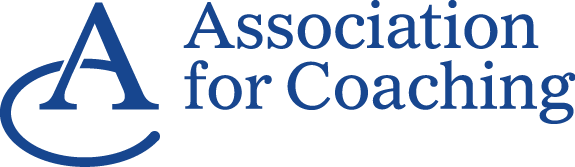 AC认证教练计划及AC认证企业教练计划申请表Coach Accreditation Scheme and Executive Coach Accreditation SchemeApplication Form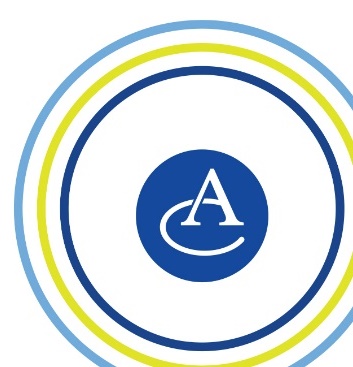 声明Declaration教练专用培训Coach Training 请把你所参与的教练专用培训记录在此表格内，需要时请加上额外的行。并请把所有培训证书或其他进行培训的证明的复印件以电邮发送给AC。欲查询更多信息，请参阅申请人指南。教练专用培训的最低要求︰教练指引经验Coaching Experience请简述你与客户进行教练指引时的范畴，包括你所提供的教练指引类型 (人生、高管、企业等等)、典型的客户、机构类型 (若你在机构环境里工作)等等。请遵循申请人指南里的指示，把你的教练指引经验记录在电子表格(Excel)内，并上传到网上相关的部份里。教练指引经验的最低要求︰若你已有一份不同格式的教练指引记录，欢迎你上传。并请确保它已包括所需的所有信息及计算正确。个人教练指引风格Personal Coaching Approach请把你的个人教练指引风格陈述放在这一页之后。所需要求已概述于申请人指南里。 请在以下适当的空格内填写准确的陈述字数 – 而这符合你所申请的认证级别的要求。请注意，提交的字数应在以下申请人指南里所标示的10%差异之内：对指定字数的任何变化，包括公差，将不被接受。你的申请在评审前将被退回作修正，及将需要重新提交申请费用。教练指引案例分析Coaching Case Study请把你的教练指引案例分析放在这一页之后。所需要求已概述于申请人指南里。 请在以下适当的空格内填写准确的案例分析字数 – 而这符合你所申请的认证级别的要求。请注意，提交的字数应在以下申请人指南里所标示的10%差异之内：对指定字数的任何变化，包括公差，将不被接受。你的申请在评审前将被退回作修正，及将需要重新提交申请费用。教练标准及道德Coaching Standards and Ethics请注意：请发送电邮到accreditation@associationforcoaching.com以联络认证办公室，并索取2条道德困境的问题去解答。请按你申请认证级别的要求，回答两条道德困境的问题及提交一份你自己的道德困境描述。 在申请人指南里已概述要求的详情。 请在以下的适当空格内填上「是」以确认每个相关的项目已放在这一页之后。教练资格的锻炼Coach Fitness to Practise请把你已进行的教练指引环节–为时30至40分钟 – 的录音记录连笔录，加上你的反思性检视放在这一页之后。在申请人指南里已概述更多详尽的要求。 请在以下适当的空格内填写反思性检视的准确字数 – 而这符合你所申请的认证级别的要求。请注意，提交的字数应在以下申请人指南里所标示的10%差异之内：对指定字数的任何变化，包括公差，将不被接受。你的申请在评审前将被退回作修正，及将需要重新提交申请费用。教练指引客户推荐Coaching Client References 请确保在你的申请里已提交申请认证级别所需的客户推荐数量。请在以下的适当空格内填上「是」以确认所需的客户推荐数量已上传到网上。请注意︰AC保留与客户联系以确认内容真实的权利。教练指引督导Coaching Supervision 致所有申请人请确保在你已完成的教练指引督学报告已按要求上传到网上。欲查询详细的指示，请参阅申请人指南。请注意︰AC保留与你的教练指引督导联系以确认内容真实的权利。教练持续专业发展Coach CPD请记录你的持续专业发展(CPD)活动，为期三年，直到你提交申请。并请把两份持续专业发展(CPD)的证书或其他进行持续专业发展(CPD)的证明的复印件以电邮发送给AC。欲查询更多信息，请参阅申请人指南。请不要提交任何你无法提供证明的持续专业发展(CPD)活动。教练持续专业发展的最低要求︰教练自我评核及教练指引发展计划Coach Self-Assessment and Coaching Development Plan* 指标: 1 = 需要重点发展2 = 需要若干进一步的发展3 = 已发展 – 进一步的发展范围4 = 发展非常良好5 = 发展高度良好 – 可能是一个重点优势 申请人姓名︰申请认证级别︰AC个人教练认证的条款及细则所有成功申请AC个人教练认证的申请人都需要接受这些细则。申请人确认本人已理解并同意全球专业守则 - 教练及导师。本人所提供的教练指引是以AC教练指引能力框架为根基。本人已持有足够水平的专业责任保险，并涵盖本人指定的教练指引工作范围。AC国际申请人的注意事项︰如果你的国家没有专业责任保险，请在以下的空格内注明︰本人从未及目前并非AC或任何其他专业机构里任何正式投诉程序中的对象**若你曾在AC或其他专业机构里成为正式投诉的对象，而此投诉仍被维持及或你的会员资格已被暂停，你必须向AC申报，并请把相关详细资料电邮到accreditation@associationforcoaching.com本人从未被任何专业机构拒绝认可或认证****若你曾被拒绝，请把详细资料发送电邮到accreditation@associationforcoaching.com. 
涉及纪律处分程序及任何曾被拒绝的认证将被调查，并可能成为拒绝其AC认证申请的理由。本人已获相关客户的许可，并可以提交以他们为例的案例分析。本人已获相关客户的许可，并可以提交我们所进行有关教练资格锻炼环节的录音。(适用于这个级别的AC教练认证)本人理解若本人成功获认证，本人的AC教练认证资格取决于是否持有持续的AC会员资格以及是否有进行持续的教练指引督导和持续专业发展 (CPD)。透过回答以上问题及向AC提交此申请表，本人确认这些陈述是真确无误的。你的姓名日期AC认证基础教练/AC认证基础企业教练AC认证教练/AC认证企业教练AC认证专业教练/AC认证专业企业教练AC认证资深教练/AC认证资深企业教练35小时40小时60小时80小时日期教练专用培训 
机构/提供者教练专用培训
课程名称时长
(小时)AC教练指引能力课程如何涵盖AC教练指引能力 (简述) 例︰2017年5月7日至2018年2月8日ABC Coach Training Co Ltd 企业教练指引技巧 72 2, 4,5, 6, 7, 8, 10, 11, 12理解多方签订的合同；当涉及数名持份者时，教练指引关系的道德及界限；透过提问及挑战，在聆听上发展进阶技巧；选择干预措施；客户当责；持份者的评估；与领袖合作 AC认证基础教练/AC认证基础企业教练AC认证教练/AC认证企业教练AC认证专业教练/AC认证专业企业教练AC认证资深教练/AC认证资深企业教练50小时100小时500小时1500小时AC认证基础教练/AC认证基础企业教练AC认证教练/AC认证企业教练AC认证专业教练/AC认证专业企业教练AC认证资深教练/AC认证资深企业教练800 – 2000 (中文)500 – 1000 (英文)1600 – 2000 (中文)1000 (英文)2400 – 3000 (中文)1500 (英文)3200 – 4000 (中文)2000 (英文)认证级别字数AC认证基础教练/ AC认证基础企业教练AC认证教练/ AC认证企业教练AC认证专业教练/ AC认证专业企业教练AC认证资深教练/ AC认证资深企业教练AC认证基础教练/AC认证基础企业教练AC认证教练/AC认证企业教练AC认证专业教练/AC认证专业企业教练AC认证资深教练/AC认证资深企业教练800 – 2000 (中文)500 – 1000 (英文)1600 – 2000 (中文)1000 (英文)2400 – 3000 (中文)1500 (英文)3200 – 4000 (中文)2000 (英文)认证级别字数AC认证基础教练/ AC认证基础企业教练AC认证教练/ AC认证企业教练AC认证专业教练/ AC认证专业企业教练AC认证资深教练/ AC认证资深企业教练AC认证基础教练/AC认证基础企业教练AC认证教练/AC认证企业教练AC认证专业教练/AC认证专业企业教练AC认证资深教练/AC认证资深企业教练不适用2条问答题2条问答题2条问答题及1条个人道德困境认证级别道德问答道德困境描述AC认证基础教练/ AC认证基础企业教练不适用不适用AC认证教练/ AC认证企业教练不适用AC认证专业教练/ AC认证专业企业教练不适用AC认证资深教练/ AC认证资深企业教练AC认证基础教练/AC认证基础企业教练AC认证教练/AC认证企业教练AC认证专业教练/AC认证专业企业教练AC认证资深教练/AC认证资深企业教练800 – 2000 (中文)500 – 1000 (英文)1600 – 2000 (中文)1000 (英文)2400 – 3000 (中文)1500 (英文)3200 – 4000 (中文)2000 (英文)认证级别字数AC认证基础教练/ AC认证基础企业教练AC认证教练/ AC认证企业教练AC认证专业教练/ AC认证专业企业教练AC认证资深教练/ AC认证资深企业教练认证级别所需的
客户推荐数量确认已上传客户推荐AC认证基础教练/ AC认证基础企业教练1AC认证教练/ AC认证企业教练2AC认证专业教练/ AC认证专业企业教练3AC认证资深教练/ AC认证资深企业教练4AC认证基础教练/AC认证基础企业教练AC认证教练/AC认证企业教练AC认证专业教练/AC认证专业企业教练AC认证资深教练/AC认证资深企业教练从最初教练专用培训开始10小时30小时35小时40小时持续专业发展的
活动类型日期持续专业发展
活动的描述3年之内  – 
查阅申请人指南在持续专业发展上的反思及获得的学习仅限于最近12个月的持续专业发展 (CPD)*输入导向的 持续专业
发展时数输出导向的 持续专业
发展时数申请前的24-36个月申请前的24-36个月申请前的24-36个月申请前的24-36个月申请前的24-36个月申请前的24-36个月以12个月为期的持续专业发展总时数以12个月为期的持续专业发展总时数以12个月为期的持续专业发展总时数以12个月为期的持续专业发展总时数申请前的12-24个月申请前的12-24个月申请前的12-24个月申请前的12-24个月申请前的12-24个月申请前的12-24个月以12个月为期的持续专业发展总时数以12个月为期的持续专业发展总时数以12个月为期的持续专业发展总时数以12个月为期的持续专业发展总时数持续专业发展的
活动类型日期持续专业发展
活动的描述3年之内  – 
查阅申请人指南在持续专业发展上的反思及获得的学习仅限于最近12个月的持续专业发展 (CPD)*输入导向的 持续专业
发展时数输出导向的 持续专业
发展时数申请前的0-12个月申请前的0-12个月申请前的0-12个月申请前的0-12个月申请前的0-12个月申请前的0-12个月以12个月为期的持续专业发展总时数以12个月为期的持续专业发展总时数以12个月为期的持续专业发展总时数以12个月为期的持续专业发展总时数AC教练指引能力自我评分(1-5)识别教练指引发展的领域符合教练指引发展需要的行动。行动的优先顺序(H/M/L)及已计划的
日期/时间表所有教练的教练指引能力要求所有教练的教练指引能力要求所有教练的教练指引能力要求所有教练的教练指引能力要求符合道德、法律和专业准则建立教练指引协议和成果与客户建立信任关系自我管理和维持教练呈现 有效沟通提高醒觉和洞察力设计策略和行动保持前进动力和评估从事持续教练发展企业教练的额外能力要求企业教练的额外能力要求企业教练的额外能力要求企业教练的额外能力要求在机构的范畴内工作理解领导力问题与机构合作